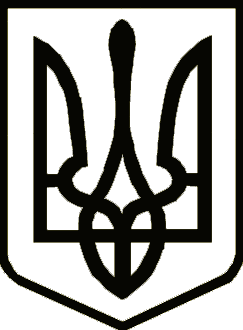 УкраїнаНОСІВСЬКА  МІСЬКА РАДА
Носівського району ЧЕРНІГІВСЬКОЇ  ОБЛАСТІВИКОНАВЧИЙ КОМІТЕТ                                                     Р І Ш Е Н Н Я 13 серпня 2019 року                     м. Носівка                                         № 237          Про внесення змін до складукомісії з питань захисту прав дитини Носівської міської радиВідповідно до статті 34 Закону України «Про місцеве самоврядування в Україні»,  Закону України  «Про органи і служби у справах дітей та установи для дітей», Постанови КМУ №866 від 24.09.2008 року «Питання діяльності органів опіки та піклування, пов’язаної із захистом прав дитини», в зв’язку з кадровими змінами, виконавчий комітет міської ради  в и р і ш и в:1. Внести зміни до складу комісії з питань захисту прав дитини Носівської міської ради , а саме: - вивести із складу комісії Помазан Юлію Сергіївну – старшого інспектора ювенальної превенції Носівського відділення поліції Ніжинського ВП ГУНП в Чернігівській області;- включити до складу комісії Вову Ірину Григорівну – начальника Носівського ВП Ніжинського ВП ГУНП в Чернігівській області, підполковника поліції.       2. Затвердити оновлений склад комісії з питань захисту прав дитини Носівської міської ради згідно з додатком.3. Контроль за виконанням даного рішення покласти на заступника міського голови з питань гуманітарної сфери  Л. Міщенко.Міський голова                                                                             В.ІГНАТЧЕНКО               Додаток             до рішення виконкому            від 13.08.2019 р. № 237Складкомісії з питань захисту прав дитини  Носівської міської радиГолова комісії:Ігнатченко В.М. –  Носівський  міський головаЗаступник голови комісії:Міщенко Л.В.    – заступник міського  голови з питань гуманітарної сфериСекретар комісії:Павелко О. М.    – головний спеціаліст служби у справах дітей міської ради     Члени комісії:Пустовгар І.І.     – начальник служби у справах дітей міської радиБлизнюк Л.О.     –  районний лікар-педіатр КЗ «Носівський районний Центр       первинно-медико-санітарної допомоги» (за згодою)Вова І.Г.             –  начальник Носівського ВП Ніжинського ВП ГУНП       в Чернігівській області (за згодою)Власенко І.І.      -   керуючий справами виконавчого комітету міської радиТонконог Н. В.   –  начальник відділу освіти, сім’ї, молоді та спорту Носівської                               міської  ради  Яма С. С.  – начальник відділу правового забезпечення та кадрової роботи  виконавчого апарату міської радиКононенко Т. В.   –  директор  центру соціальних служб для  сім’ї, дітей та       молоді Носівської міської радиОксимець М. В.    –  начальник відділу соціального захисту населення міської  ради      Шаброва А.О.       –  начальник відділу грошових виплат та компенсацій УСЗН   Носівської  районної державної адміністрації (за згодою)Керуючий справами виконавчогокомітету міської ради                                                                     І. ВЛАСЕНКО